	県庁生協　加　入　申　込　書	2020.4私は、香川県庁消費生活協同組合の趣旨に賛同して、下記のとおり加入します。出資金額　５，０００円（500円×10口）　　　　香川県庁消費生活協同組合長　殿申込年月日　令和　　　年　　　月　　　日加入申込書にご記入いただく個人情報は、出資金や組合員名簿の管理、また定款に定められた事業の案内、受注、請求、代金決済事故対応、　　　　　　　　　　　　　　　　　　　　　　　　　　　　　　　　　　　　　　及びこれに付随する業務とし、それ以外では利用いたしません。職員番号については、県職員の方は職員番号（5桁）をご記入ください。　それ以外の方は、県庁生協にて付番しますので記入不要です。　出資金5,000円については通常、加入申込書ご提出の翌々月の給与で控除させていただきます。（1回のみ）〇出資方法と組合員証の種類を選択し〇印をご記入下さい。県庁生協記入欄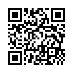 所属名所属コードフリガナ※職員番号氏　名※職員番号生年月日昭和　・　平成　　　　　年　　　　　月　　　　　日性　別1：男性　　　　2：女性1：男性　　　　2：女性1：男性　　　　2：女性1：男性　　　　2：女性1：男性　　　　2：女性自宅住所〒　　　　　　県　　　　　　　　市　・　郡〒　　　　　　県　　　　　　　　市　・　郡〒　　　　　　県　　　　　　　　市　・　郡〒　　　　　　県　　　　　　　　市　・　郡〒　　　　　　県　　　　　　　　市　・　郡〒　　　　　　県　　　　　　　　市　・　郡〒　　　　　　県　　　　　　　　市　・　郡電話番号（　　　　　　　　　　）　　　　　　　　　　―（　　　　　　　　　　）　　　　　　　　　　―（　　　　　　　　　　）　　　　　　　　　　―（　　　　　　　　　　）　　　　　　　　　　―（　　　　　　　　　　）　　　　　　　　　　―（　　　　　　　　　　）　　　　　　　　　　―（　　　　　　　　　　）　　　　　　　　　　―出資方法１．　給与天引　（申込月の翌々月の給与にて引去りします）【県正規職員に限る】２．　現金払い組合員証１．　デジタル組合員証　（後日、登録方法をご案内させて頂きます。）２．　組合員証（百十四DCクレジット機能付き　入会金・年会費永年無料）（後日、申込書を送付させて頂きます。）３．　組合員証（紙タイプ）　（発行までにお時間を頂きます。ご了承ください）受付日証券番号専務常務課長係処理組合員M出資金M組合員証ﾎﾟｲﾝﾄｶｰﾄﾞ組合員番号組合員番号